BRANDON HIGH SCHOOL
GIRLS VARSITY BASKETBALLBrandon High School Girls Varsity Basketball falls to Swartz Creek High School 39-17Tuesday, January 9, 2018
7:00 PM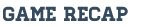 Brandon fell in a physical contest with Swartz Creek by the final score of 39-17. Mary Borowski led the Blackhawks with 6 points on a night when the Hawks struggled to score against the Dragons size and athleticism.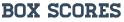 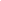 